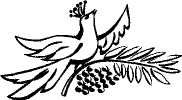 Перечень номинацийОргкомитетом установлен Регистрационный взнос в соответствии с номинациями и областями деятельности конкурсанток для участия в X Всероссийском конкурсе деловых женщин «УСПЕХ» 2014, который предполагает: участие в конкурсе, в итоговых мероприятиях конкурса, награждении, размещение информации об участниках на сайте организации www.dgr.ru.Номинация «Лучшее муниципальное образование, район, город РФ по участию женщин в социально-направленном предпринимательстве, способствующий повышению роли женщины» - регистрационный взнос 20 000 рублей.Номинация «Лучшая отрасль, организация, предприятие, учреждение, структурное подразделение, отдел, возглавляемые женщиной» - регистрационный взнос 35 000 рублей. В номинации могут принимать участие любые организации всех форм собственности, в том числе государственные.Номинация «Лучшая общественная организация, возглавляемая женщиной» -регистрационный взнос 15 000 рублей.В каждой из номинаций: «Лучшая представительница деловых женщин России», «Лучшая молодая представительница деловых женщин России» (до 35 лет), «Лучшая представительница деловых женщин России - бабушка» регистрационный взнос зависит от области деятельности участницы конкурса:В областях: экономика, предпринимательство, промышленность, транспорт, торговля - регистрационный взнос 35 000 рублей.В областях: социальная сфера, управление, другая область деятельности (указать какая) - регистрационный взнос 18 000 рублей.В областях: культура, журналистика, СМИ - регистрационный взнос 15 000 рублей.В области работы с детьми - регистрационный взнос 12 000 рублей.В работе по направлениям и реализации национальных проектов: «Сельское хозяйство» - регистрационный взнос 12 000 рублей. «Жилищный комплекс» -регистрационный взнос 35 000 рублей. «Качественное образование» - регистрационный взнос 20 000 рублей. «Здоровье нации» - регистрационный взнос 25 000 рублей.Размер регистрационного взноса выбирается участницами конкурса самостоятельно в зависимости от области деятельности.Номинация «Успех моей жизни» спецприз конкурсных работ - регистрационный взнос 5000 рублей.Номинация «Признание деловых женщин России» - регистрационный взнос 3000 рублей. Во всех номинациях заполняется личная Заявка участницы и Анкета участницы.Информация о Конкурсе, Положение о Конкурсе, условия участия, Портрет деловой женщины, критерии оценки участниц, Заявки по номинациям, Анкета расположены на сайте www.dgr.ro, www.джp.pф.Телефоны для справок: 8(495) 721-47-44, тел./факс: 8(495) 632-40-20.Документы в электронном виде направляются в Оргкомитет конкурса «Успех» 2014 на e-mail: info@dgr.ru, konkurs@dgr.ru; или при отсутствии интернета почтой по адресу: 109052, г. Москва, ул. Нижегородская, дом 86, корпус «А», офис 39.Ждем Вас!